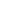 Index
Executive Summary								      [PAGE NUMBER]
Company Overview								      [PAGE NUMBER]
Products and Services								      [PAGE NUMBER]
Marketing Analysis								      [PAGE NUMBER]
Strategy and Implementation							      [PAGE NUMBER]
Management and Personnel							      [PAGE NUMBER]Sales Action Plan								      [PAGE NUMBER]EXECUTIVE SUMMARY[Escapades Travel Agency] wants to provide affordable and well-organized travel packages for students and budget travelers. With a physical office as well as online presence, the company will take advantage of the growing tourism industry and low plane ticket prices to expand its target market.By utilizing print advertising, online platforms, and social media marketing strategies, the company hopes to break even within its first year of operation.COMPANY OVERVIEWMission Statement: [Escapades Travel Agency] aims to be a leading travel agency that caters to the travel needs of students and budget travelers alike.Philosophy: [Escapades Travel Agency] offers travel experience without the need for high expenses. The company focuses on affordable and enriching tours.Vision:[Escapades Travel Agency] wants to become the leading budget travel company that promotes positive tourism at affordable costs.Outlook: Factors such as economic growth, consumer income, and airline ticket affordability all affect the demand for travel agencies in the US. In the past five years, the industry has grown by [5.2 percent], with a [$43 billion] revenue in [2018]. With expected steady growth in the economy, the industry foresees an increase in revenue in the next [five years].Type of Industry: Travel and Tourism IndustryBusiness Structure: Sole ProprietorshipOwnership: Sole Proprietorship,  Alison CowellStart-Up Summary: The owner will provide the start-up capital of [$50,000]. This amount will be used for rent, hardware and software acquisition, and payroll. PRODUCTS AND SERVICESProduct/Service Description: [Escapades Travel Agency] caters to student and budget travelers and offers the following services in its physical office and online:Air Travel BookingHotel and AccommodationCar for Hire and RentalsLocal ToursTour Arrangements and PackagesValue Proposition: [Escapades Travel Agency] sets itself apart from other travel agencies in the area through its highly affordable travel packages.Pricing Strategy: [Escapades Travel Agency] utilizes competitive pricing strategies.Marketing AnalysisThe outlook for travel agencies remains positive in the following years. The company itself sees positive growth in its first year as travel becomes even more affordable for students. To reach its target market, the company will utilize online marketing and offer promotional features in travel magazines and the lifestyle sections of the local newspapers.Market Segmentation[Escapades Travel Agency] will focus its sales efforts on student and budget travelers. The following chart shows the projected market segmentation: Target Market Segmentation StrategyThe company will focus on targeted social media advertisements, emphasizing solo tours, safe environment, and budget-friendly accommodations.Print and broadcast advertising will be the focus of this target market to effectively show fun and affordable adventures that are perfect for student and budget travelers.STRATEGY AND IMPLEMENTATIONTarget Market Strategy[Escapades Travel Agency] aims to increase its clientele by [15%] every month in its first year of operation. This can be achieved through its advertising efforts and customer service.Competitive EdgeThe company focuses on student and budget travelers, providing its clients with itineraries based on their travel expectations, at affordable prices.Sales Strategy and ForecastBy emphasizing that the company caters to student and budget travelers, it aims to see a continued increase in sales in the following year.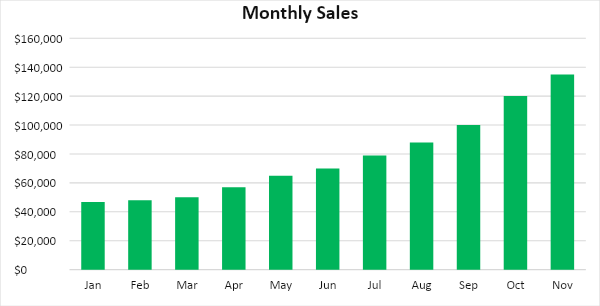 By creating effective sales strategies, student and budget travelers will be more inclined to book their travels with the company. The following chart shows the projected sales growth of Escapades Travel Agency in the next two years: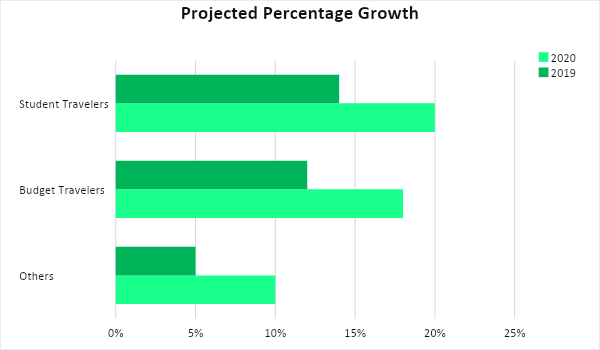 Emphasis is placed on effective customer service to meet the company’s sales goals. The following strategies shall be utilized:Marketing Strategy[Escapades Travel Agency] will make use of different marketing strategies to increase sales. This will include website development and targeted social media advertising. The company will also place more effort on customer support to retain clients and encourage repeat business.MilestonesMANAGEMENT AND PERSONNELAs a start-up business, [Escapades Travel Agency] operates at bare minimum staffing where all employees report directly to the owner. The company’s organizational structure will be limited to store operations, marketing, and finance.The company’s organizational structure is seen below: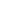 SALES ACTION PLANThe table below summarizes the sales goals and their corresponding activities with details on the target dates, resources, person-in-charge, and key performance indicators (KPIs).Start-Up FundingStart-Up FundingExpenses$25,000Assets$25,000Total Funding Required$50,000AssetsNon-Cash Assets$12,000Cash Requirements$5,000Additional Cash Raised$3,000Cash Balance on Starting Date$5,000Total Assets$25,000CapitalPlanned InvestmentOwner$50,000Other$0Additional Investment Requirement$0Total Planned Investment$50,000Loss-$25,000Total Capital$25,000Total Capital and Liabilities$25,000Start-UpStart-UpRequirementsStart-Up ExpensesRent$3,000Advertising$4,000Legal Fees$1,000Software and Equipment$6,000Insurance$1,000Other$10,000Total Start-Up Expenses$25,000Start-Up AssetsCash Required$12,000Inventory$2,500Other Current Assets$4,500Long-Term Assets$6,000Total Assets$25,000Total Requirements (Total Start-Up Expenses + Total Assets)$50,000SWOT AnalysisStrengthsWeaknessesOpportunitiesThreatsEscapades Travel AgencyHas an excellent understanding of its niche marketNew in the business and still needs to establish customer trustLow airline cost encourages travelRising costs of operations may cut revenueFox ToursExperienced travel and tour operatorOutdated websiteChanges in travel trends help create better travel experiences for the clientsMarket saturationSimpkins TravelsGo-to travel agency in the areaLack of strategic partners and suppliersSustainable local and international travel demandsPartnership establishments are not a hundred percent reliableSales StrategyActivitiesTimelineSuccess CriteriaSales promotionsOnline and offline sales strategies will be utilized to promote the company’s services. The website, social media accounts, and other print ads and features shall specifically target students and budget travelers. April 1, 2019Promotional materials are designed, produced, and scheduled for social media postingCustomer excellenceThe company will ensure that customers are satisfied with the services offered. Customer relationships shall also be established for repeat business.ASAPPositive customer reviews on the website and on social mediaMarketing StrategyActivitiesTimelineSuccess CriteriaOnline Sales StrategiesDevelop a user-friendly website for effective bookings and tour selectionsASAPIncreased website hits by fifteen percent every monthIncreased sales and bookings by twenty percent every monthOnline Sales StrategiesCreate and manage social media pages and adverts that specifically target students and budget travelersASAPIncreasing likes and follows, as well as high customer engagement.At least sixty-five percent advertisement clicks leading to sales and bookingsCustomer Service and SupportHire front desk helpers who are trained in customer relationsApril 10, 2019Positive customer reviews. Get a hundred percent customer satisfaction rating.Sales GoalsAction ItemsStart DateEnd DateKPIsOwnerIncrease sales by fifteen percent  in the next six months byMeet with the team every week for updates on sales efforts and deliverablesApril 1, 2019None, ongoing effortAchieve sales targets with a fifteen percent increase each monthMarketing and SalesIncrease the number of business partners by twenty percent by the end of the yearContact at least three businesses to partner with the agency, e.g. hotels, restaurants, and etc.April 1, 2019October 30, 2019At least 55% positive response from targeted businessesAcquisitions